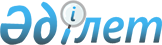 Об утверждении государственного образовательного заказа на дошкольное воспитание и обучение, размер подушевого финансирования и родительской платы на 2016 годПостановление акимата Шуского района Жамбылской области от 1 февраля 2016 года № 57. Зарегистрировано Департаментом юстиции Жамбылской области 4 марта 2016 года № 2960      Примечание РЦПИ.

       В тексте документа сохранена пунктуация и орфография оригинала.

      В соответствии с Законом Республики Казахстан от 23 января 2001 года "О местном государственном управлении и самоуправлении" и подпунктом 8-1) пункта 4 статьи 6 Закона Республики Казахстан от 27 июля 2007 года "Об образовании" акимат района ПОСТАНОВЛЯЕТ:

      1. Утвердить государственный образовательный заказ на дошкольное воспитание и обучение, размер подушевого финансирования и родительской платы на 2016 год согласно приложению.

      2. Контроль за исполнением настоящего постановления возложить на заместителя акима района Бегалиева Ержана Хыдыровича.

      3. Настоящее постановление вступает в силу со дня государственной регистрации в органах юстиции и вводится в действие по истечении десяти календарных дней после его первого официального опубликования.

 Государственный образовательный заказ на дошкольное воспитание и обучение, размер подушевого финансирования и родительской платы на 2016 год      Сноска. Приложение - в редакции постановления Шуского районного акимата Жамбылской области от 29.07.2016 № 314 (вводится в действие по истечении 10 календарных дней после его первого официального опубликования).


					© 2012. РГП на ПХВ «Институт законодательства и правовой информации Республики Казахстан» Министерства юстиции Республики Казахстан
				
      Аким района

Р. Даулет
Приложение к постановлению
акимата Шуского района от
1 февраля 2016 года № 57№

Наименование дошкольного учреждения

Государственный образовательный заказ (на ребенка) финансируемых за счет Республиканских целевых трансфертов

Государственный образовательный заказ (на ребенка) финансируемых за счет Республиканских целевых трансфертов

Размер подушевого финансирования в месяц (тенге), из них финансируемые

Размер подушевого финансирования в месяц (тенге), из них финансируемые

Размер подушевого финансирования в месяц (тенге), из них финансируемые

№

Наименование дошкольного учреждения

За счет республиканских трансфертов (тенге)

За счет местного бюджета (тенге)

За счет республиканских трансфертов (тенге)

Дополнительно выделенные средства из местного бюджета финансируемым из республиканского бюджета (тенге)

За счет местного бюджета (тенге)

1

Мини-центры:

633

75

15824

5000

город:

175

12435

от 26 до 50 детей

100

12435

5000

от 51 до 75 детей

75

12435

5000

село:

458

75

17119

до 25 детей

200

25

17119

18078

5000

от 26 до 50 детей

258

50

17119

11975

5000

2

Детские сады:

1645

1095

21052

город:

920

575

18728

7000

от 26 до 50 детей

50

18728

29968

7000

от 101 до 150 детей

130

24818

7000

от 151 до 200 детей

355

150

18728

12761

21800

7000

от 201 до 250 детей

210

18728

4383

7000

от 251 и более

305

295

18728

1739

21179

7000

село:

725

520

24000

6000

до 25 детей

25

38710

6000

от 26 до 50 детей

100

230

24000

16107

31977

6000

от 51 до 75 детей

60

31596

6000

от 76 до 100 детей

230

40

24000

6307

31138

6000

от 101 до 150 детей

115

165

24000

3287

30836

6000

от 251и более

280

24000

6000

3

Частные детские сады

500

19599

город:

500

19599

Товарищество с ограниченной

200

19599

15000

ответственностью "Әсия -Әлемі" детский сад "Әсия -Әлемі"

Товарищество с ограниченной ответственностью "Біржан Нұрдәулет" ясли - сад "Нұрдәулет"

75

19599

7000

Товарищество с ограниченной ответственностью "Компания Марк" детский сад "Арайлым"

150

19599

10000

Индивидуальный предприниматель "Қуат" детский сад "Інжу"

75

19599

7000

ВСЕГО

2778

1170

19599

